NMMU CHESS CLUBFIRST MEETING MINUTES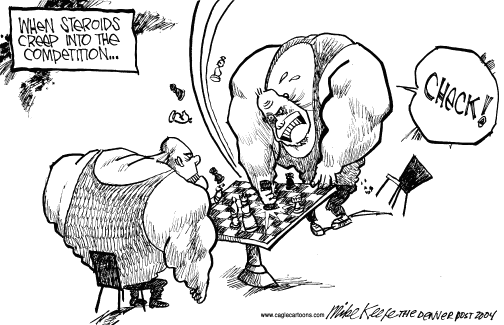 07 MARCH 2012NORTH TENNIS CLUBHOUSE				CHESS MEETING MUNITESDate: 07 March 2012Time: 17:00Venue: North Campus Tennis ClubhouseApologies: NoneConfirmation to attendance : No attendance register circulatedOpening: Zanele Mdodana –introducing herself  to new members as NMMU Chess Club   Manager and addressed the following matters.a)MembershipAll members must fill in the membership forms even old members from last year.b)  Tournament FeedbackAny tournament participation by the Club members should be documented and reported back to the Zanele i.e. Tournament Results ,challenges , achievements etc .etc.c) NMMU Chess Club invitational TournamentTournament was to be held on the 9th and 10th of March 2012,but was postponed due to lack of players until further notice.d) NMMU Chess Club Website and Face book page Jonel Vorster (Captain) will be responsible for the website updates and newsletters and Lebohung Ramollo(Chairperson) will take over the facebook page.e) Campus residence leagueThis was one of the reasons that the budget of the club was cut, because it had no form  of league . The Friday coaching sessions for beginners can be used as a campus res league. Outreach programme is also essential for the club to generate points in its favour.   f) Committee decision makingThe committee must sit down and write a proposal on a matter(Club needs and  ideas)and notify the Zanele at least  a week in advance for convenience purposes. Quires  regarding the club i.e. budget ,maintenance, complaints must sent to the Zanele. QUESTIONS FROM MEMBERSLonwabo:“What is the criteria to be a bursary holder?”Zanele:” National Representative, provincial Rep and number  one in the Chess Club, Bursary  amount is R12000”-As form of  outreach Lonwabo informed the club members  about the Motherwell ‘s monthly tournaments and this month’s tournament  will be 30th  March 2012 ,members should  participate to raise funds for the Motherwell  Chess Club.-Secondly Lonwabo suggested that this year’s NMMU Chess Open Tournament  should be held in  the Mother well Sport Centre, to introduce Chess to the Mother well Community.It was decided that the idea should not be used because of the long distance and it will be inconvenient to most prospective players. The NMMU Mission vale Campus is the proposed new venue.  Tamlin:‘’When will the USSA Closed take place and the cost”Noxolo Qanqa (secretary): Nothing has been confirmed yet.Lebohung:Informed the members about the Queen Indian Defence  Fixed Opening Tournament on Mondays ,starting on the 12 March 2012 ,and that the will be a split whereby Monday’s  Practice is for beginners and Wednesdays for more advance players. Also requested Noxolo to distribute  the Susan Polgar’s  Manual  to the players, also 6 more digital clocks to be bought and Club championships  and Zanele informed the club that the costs will be taken out from the Chess Club’s budget.TinusInformed the members about the P.E Chess Club games on Thursday nights and encourage players to participate.Next meeting: No date was setNo more matters were discussed the meeting was adjourned by Zanele at  18:00..